Пробный  ЕГЭ 2018 по обществознанию #5 «ЕГЭ 100 баллов»Пояснение  - Гимранова Зиля РадифовнаОтвет: нормативнаяСтруктура политической системыПолитическая система, как уже отмечалось, состоит из подсистем, которые взаимосвязаны друг с другом и обеспечивают функционирование публичной власти. Различные исследователи называют разное количество таких подсистем, однако их можно сгруппировать по функциональному признаку . Институциональная подсистемаИнституциональная подсистема включает в себя государство, политические партии, социально- экономические и общественные организации и отношения между ними, которые в совокупности образуют политическую организацию общества. Центральное место в этой подсистеме принадлежит государству. Концентрируя в своих руках большинство ресурсов, обладая монополией на законное насилие, государство располагает наибольшими возможностями воздействия на различные стороны общественной жизни. Обязательность решений государства для граждан позволяют ему придавать социальным изменениям целесообразность, разумность, ориентацию на выражение общезначимых интересов. Однако не следует принижать и роль политических партий, групп интересов, влияние которых на государственную власть очень велико. Особое значение имеют церковь и средства массовой информации, обладающие способностью существенно влиять на процесс формирования общественного мнения. С его помощью они могут оказывать давление на правительство, лидеров1. Нормативная подсистемаНормативная подсистема включает в себя правовые, политические, моральные нормы и ценности, традиции, обычаи. Через них политическая система оказывает регулятивное воздействие на деятельность институтов, поведение граждан.Функциональная подсистемаФункциональная подсистема — это методы политической деятельности, способы осуществления власти. Она составляет основу политического режима, деятельность которого направлена на обеспечение функционирования, преобразования и защиту механизма осуществления власти в обществе.Коммуникативная подсистемаКоммуникативная подсистема включает в себя все формы политического взаимодействия как внутри системы(например, между институтами государства и политическими партиями), так и с политическими системами других государств.Ответ: структура деятельностиДеятельность — это процесс активного отношения человека к действительности, в ходе которого происходит достижение субъектом поставленных ранее целей, удовлетворение разнообразных потребностей и освоение общественного опыта.Структура деятельности:Субъект — тот, кто осуществляет деятельность (человек, группа людей, организация, государственный орган);Объект — это то, на что она направлена (природные материалы, различные предметы, сферы или области жизни людей);Мотивы — те внутренние силы, которые связаны с потребностями личности и побуждают ее к определенной деятельности;Цели — наиболее значимые для человека предметы, явления, задачи и объекты, достижение и обладание которыми составляют существо его деятельности. Цель деятельности — это идеальное представление ее будущего результата;Способы и приемы (действия) — относительно законченные элементы деятельности, направленные на достижение промежуточных целей, подчиненных общему мотиву.Ответ: 25Формы (источники) права:Право - совокупность установленных или санкционированных государством общеобязательных правил поведения (норм), соблюдение которых обеспечивается мерами государственного воздействия.Источники(форма)права — это внешние официально-документальные формы выражения и закрепления норм права, исходящие от государства.В настоящее время наиболее известны следующие виды источников права:правовой обычай;нормативный правовой акт;нормативный правовой договорсудебный прецедент;правовая доктринасвященные книгиПравоотношение — это взаимоотношение между субъектами права, то есть участниками по поводу объекта, при котором возникают права и обязанности.Законодательный орган. Законодательная власть — власть в области законодательства. В государствах, где имеет место разделение властей, принадлежит отдельному государственному органу, занимающемуся разработкой законодательства.Ответ:34Деятельность — активность человека, направленная на преобразование им окружающего мира. Субъект — тот, кто осуществляет деятельность.  Субъект и объект могут совпадать.Структура деятельности:Цель — осознанный опыт предвосхищаемого результата на достижение которого направлена деятельность.Средства — приемы, способы, приспособления для осуществления деятельности.Действия — конкретные шаги для достижения цели.Компонентами структуры деятельности являются средства, мотивы, эмоции — нет, неверно, эмоции не компонент.Познавательная деятельность в отличие от коммуникативной предполагает использование понятий и терминов — нет, неверно, коммуникативная тоже предполагает употребление терминов и понятий.Культура является результатом преобразующей деятельности человека — да, верно.Деятельность человека в отличие от поведения животных носит осознанный целенаправленный характер — да, верно.Трудовая деятельность является ведущей на протяжении всей жизни человека — нет, неверно, в детстве игра и учеба.5. Ответ: 21122Сферы жизнедеятельности обществаЭкономическая— отношения в процессе материального производства (производство, распределение, потребление материальных благ). Институты, относящиеся к экономической сфере: заводы, фабрики, банки, рынки, фирмы.Социальная— отношения между различными социальными и возрастными группами; деятельность по обеспечению социальной гарантии. Институты, относящиеся к социальной сфере: коммунальные службы, образование, система здравоохранения, система социального обеспечения, предприятия связи, предприятия досуга.Политическая— отношения между гражданским обществом и государством, между государством и политическими партиями. Институты, относящиеся к политической сфере: государство, парламент, правительство, судебная система, политические партии.Духовная— отношения, возникающие в процессе создания духовных ценностей, их сохранения, распространения, потребления. Институты, относящиеся к духовной сфере: учреждения системы образования, науки, театры, музеи.6 Ответ: 26Индустриальное общество характеризуется следующими чертами: Урбанизацией. Переходом к капитализму. Появлением общества потребления. Образованием глобального рынка. Снижением влияния церкви на жизнь человека. Формированием массовой культуры. Огромным влиянием науки на жизнь людей. Появлением двух новых классов — буржуазии и пролетариата. Уменьшением численности крестьян. Индустриализацией. Изменением мировоззрения людей (индивидуальность человека  — высшая ценность).7. Ответ: 35Факторы производства и факторные доходыземля — рентакапитал — проценттруд — зарплатапредпринимательские способности — прибыль Капитал как фактор производстваПод фактором «капитал» понимают материальные и финансовые ресурсы, используемые для организации процесса производства и способные приносить доход. Капитал состоит из благ длительного пользования, созданных экономической системой для производства других товаров. Эти блага включают бесчисленные станки, дороги, компьютеры, молотки, грузовики, прокатные станы, здания и др. Другой аспект категории капитала связан с его денежной формой. Капитал — это созданные людьми средства производства и денежные накопления, используемые в производстве товаров и услуг. Капитал бывает: реальный (физический); 2) денежный, или финансовый (деньги, используемые для приобретения физического капитала). Непрерывно происходящее круговое движение капитала образует его оборот. Капитал делят на: а) основной — станки, оборудование, здания (используется в течение ряда лет, переносит свою стоимость на продукт по частям, затраты возвращаются постепенно); б) оборотный — сырье, материалы, полуфабрикаты, заработная плата работников (расходуется за один производственный цикл, входит во вновь созданный продукт целиком, затраты возмещаются  после реализации продукта).8. Ответ: 31242Особенности каждого вида: - Товарищества (полные) — это коммерческие организации, которые создаются на основе специального учредительного договора. Предпринимательская деятельность в полных товариществах осуществляется от лица товарищества. Все участники товарищества несут имущественную ответственность за деятельность данной коммерческой организации. Убытки и прибыль распределяется между каждым участником пропорционально его вкладу.Производственные кооперативы — это коммерческие организации, осуществляющие деятельность на основе личного желания граждан, с целью ведения совместной хозяйственной или производственной деятельности. Каждый участник кооператива должен лично участвовать в хозяйственной или производственной деятельности. Ответственность каждого члена — субсидиарная. Руководящий орган— собрание членов кооператива. - Общество с ограниченной ответственностью — организация, в которой уставной капитал разделен на доли между учредителями согласно учредительным документам. Прибыль между участниками ООО распределяется согласно их долям. Vчастники не несут ответственности по долгам и обязательствам своей организации. Высшим руководящиморганом ООО является собрание его участников.- Унитарные предприятия — это коммерческие организации, не имеющие права распоряжаться имуществом, которое закреплено за ними собственником. Унитарное предприятие нельзя разделить между участниками. Собственником имущества такого предприятия признается государство или муниципальная служба. Орган управления - руководитель, назначенный собственником предприятия.Товарищества (коммандитные) — это коммерческие организации, в которых участники отвечают по обязательствам и долгам предприятия своим имуществом. В коммандитном товариществе, в отличие от полного товарищества, имеется несколько вкладчиков, которые несут ответственность за риск убытков. - Общество с дополнительной ответственностью — это общество, основанное одним или несколькими учредителями. Vставной капитал ОДО разделен между участниками на доли, которые определены в учредительных документах. ОДО несет 2 вида ответственности: * само общество в размере установленного фонда; * каждый участник общества (согласно вкладам). - Акционерноеобщество — организация, в которой уставной капитал разделяется на равное по стоимости число акций, которые удостоверяют права участника относительно общества. Собрание акционеров — главный орган управления. Число голосов, которое имеет каждый акционер, распределяется пропорционально количеству приобретенных акций. Прибыль также делится пропорционально числу акций. Акционерные общества, в которых акции могут продаваться не только акционерам, называют открытыми. Акционерные общества, в которых акции нельзя продать без предварительного согласия акционеров,  называются закрытыми.9. Ответ: 135Виды прямых налогов1. Подоходный налог с физических лиц (налог на личные доходы) является вычетом из доходов налогоплательщиков - физических лиц, как имеющих, так и не имеющих неизменного местожительства в Русской Федерации, включая зарубежных людей, так и лиц без гражданства. Платежи осуществляются в течение года, но окончательный расчет делается в конце его. Нормой налогообложения является налоговая ставка - размер налога на единицу налогообложения. В Рф малая ставка подоходного налога составляет 12%, наибольшая - 45%. Не подлежат налогообложению: муниципальные пособия по соц страхованию; все виды пенсий; доходы, приобретенные от физических лиц в порядке наследования и дарения; цена подарков, приобретенных от компаний, учреждений и организаций в течение года в виде вещей либо услуг, не превосходящая сумму 12- кратного установленного законом размера малой месячной оплаты труда. 2. Налог на прибыль компаний взимается в случае, если они признаются юридическими лицами. Этот налог составляет основную часть налоговых выплат компаний. Обложению налогом подлежит прибыль, незапятнанный доход. В Рф ставка этого налога близка к той, что действует в продвинутых странах - до 35%. Производственные объединения, предприятия, также собственники капитала уплачивают налог на основании предъявленных ими деклараций. Налоговая декларация представляет собой заявление налогоплательщика о размерах его доходов. Отдельные виды прибыли, получаемой юридическими лицами, облагаются особо. Так, прибыль от дивидендов, приобретенных по акциям, облигациям и другим ценным бумагам, выпущенным в Русской Федерации, облагается по ставке 15%. Этот размер ставки применяется к прибыли от долевого роли в других предприятиях, сделанных на местности Русской Федерации. 3. Социальные взносы обхватывают взносы компаний на соц обеспечение и налоги на зарплату и рабочую силу. Они представляют собой выплаты, которые осуществляются отчасти самими работающими, отчасти - их работодателями. Они направляются в разные внебюджетные фонды: по безработице, пенсионный и т. д. Правительство также участвует в финансирование этих фондов. Налоги на фонд зарплаты и рабочую силу выплачиваются только работодателями. 4. Поимущественные налоги - это налоги на имущество, землю и другую недвижимость, дарения и наследие. Размер этих налогов определяется задачей перераспределения богатства. 5. Налоги на продукты и услуги, сначала таможенные пошлины и сборы, акцизы, налог с продаж и налог на добавленную цена. Налог на добавленную цена идентичен с налогом с продаж, при котором всю его тяжесть несёт конечный потребитель. Налогоплательщики, которые в процессе работы добавляют цена к поступившим в их распоряжение предметам труда, облагаются налогом с этой добавленной цены. Но каждый налогоплательщик включает эту сумму в стоимость собственного продукта, который движется по цепочке прямо до конечного потребителя. Законом определен список продуктов (работ, услуг), освобождаемых от налога. Этот список является единым на всей местности РФ. Освобождаются от НДС услуги в сфере народного образования, связанные с учебно- производственным процессом; услуги по уходу за нездоровыми и престарелыми; ритуальные услуги похоронных бюро; услуги учреждений культуры и искусства, религиозных объединений; театрально- зрелищные, спортивные и другие развлекательные мероприятия. Освобождаются от платы НДС научно-исследовательские и опытно-конструкторские работы, выполняемые за счет муниципального бюджета, и хоздоговорные работы, выполняемые учреждениями народного образования.Ответ: 13Факторы предложения: ценовые и неценовые. К ним относятся: цены на ресурсы, технология производства, налоги, дотации, цены на другие товары, ожидания изменения цен, число продавцов на рынке.расширение  сети парикмахерских — да, верно.новые модные веяния в стилях причесок — нет, неверно.снижение налогов с предприятий малого  бизнеса — да, верно.использование новых средств по уходу за волосами — нет, неверно.изменение ставки подоходного налога — нет, неверно.Ответ: 145Этническая общность — это исторически сложившаяся на определенной территории общность людей, связанных рядом единых признаков: происхождением, культурно-бытовыми особенностями, языком, традиционными верованиями. Основные виды этнических общностей в настоящее время — это род и племя, народность, нация.Племя — этническая общность, объединяющая отдельные роды и свойственная первобытно- общинному уровню организации общества. Возникло в процессе родовой организации общества. Племя объединяло сначала два, а позднее несколько родов. Родо-племенные союзы сохраняются у отдельных народов до настоящего времени и в классовом обществе (например, у народов Кавказа, у северных народов, у американских индейцев, народов Папуа-Новой Гвинеи, аборигенов Австралии). Народность — исторически сложившаяся с рабовладельческой эпохи территориально-экономическая, культурная и языковая этническая общность, следующая за племенем (союз племен, связанных культурным и экономическим  общением), предшествуя нации.Нация — более крупная этническая общность, образующаяся в эпоху феодализма и капитализма на основе объединения отдельных племен и народностей, близких территориально, имеющих общие социо-культурные и экономические связи, верования, язык и литературу. На уровне развития нации в этнической общности возникает национальное самосознание, как выражение этно-культурной связи данного человека с другими людьми своего народа.Ответ: 245Доля тех, кто доверяет правоохранительным органам, потому что они защищают права и законные интересы граждан, в стране Z больше, чем в стране — да, верно, 25% больше 10%.Доля тех, кто доверяет правоохранительным органам, так как там работают настоящие профессионалы, в стране Z ниже, чем в стране У — нет, неверно, 30% больше 15%.В стране Z более половины опрошенных доверяют правоохранительным органам, так как уверены в их профессионализме — нет, неверно, 25 меньше, чем  больше половины.В стране У одинаковые доли опрошенных относятся к правоохранительным органам с опасением и не доверяют им — да, верно.В стране Z большая часть опрошенных, по сравнению со страной У, испытали трудности при ответе на поставленный вопрос — да, верно, 10 больше 5.Ответ: 245В авторитарном режиме преобладает- командная экономика — нет, неверно. Государство не вме- шивается в сферу экономикиДемократия предполагает гарантии прав и свобод человека — да, верно.Конституции существуют только в странах с демократическим устройством — нет, неверно. В СССР были Конституции.Утверждение парламентаризма началось в новое время — верно.Чертой тоталитаризма  является сращивание государства и правящей партии — да, верно.14. Ответ: 12212Полномочия федерального собрания:К ведению Совета Федерации относятся:а) утверждение изменения границ между субъектами Российской Федерации;утверждение указа Президента Российской Федерации о введении военного положения;в) утверждение указа Президента Российской Федерации о введении чрезвычайного положения; г) решение вопроса о возможности использования Вооруженных Сил Российской Федерации за пределами территории Российской Федерации;д) назначение выборов Президента Российской Федерации;е) отрешение Президента Российской Федерации от должности;ж) назначение на должность судей Конституционного Суда Российской Федерации, Верховного Суда Российской Федерации, Высшего Арбитражного Суда Российской Федерации;з) назначение на должность и освобождение от должности генерального прокурора Российской Федерации;и) назначение на должность и освобождение от должности заместителя Председателя Счетной палаты и половины состава ее аудиторов.К ведению Государственной Думы относятся:а) дача согласия Президенту Российской Федерации на назначение Председателя Правительства Российской Федерации;6) решение вопроса о доверии Правительству  Российской Федерации;в) назначение на должность и освобождение от должности Председателя Центрального банка Российской Федерации;г) назначение на должность и освобождение от должности Председателя Счетной палаты и половины состава ее аудиторов;д) назначение на должность и освобождение от должности Уполномоченного по правам человека, действующего в соответствии с федеральным  конституционным законом;е) объявление амнистии;ж) выдвижение обвинения против Президента Российской Федерации для отрешения его от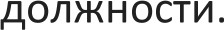 Ответ: 24парламентская республика (Италия, ФРГ, Венгрия, Латвия и др.) юридически характеризуется тем, что президент осуществляет свои полномочия, как правило, только по предложению правительства, возглавляемого премьер-министром. Парламент может уволить в отставку правительство, выразив ему вотум недоверия, который должно поддержать парламентское большинство. В этом случае президент имеет право по предложению правительства распустить парламент и объявить досрочные выборы.В парламентарной республике населением страны на строго определенный срок избираются высший представительный законодательный орган государственной власти. Особенность этих государств состоит в том, что парламенту в них принадлежит высшая государственная власть. Он не только является высшим законодательным органом государственной власти, но и, опираясь на представительный (делегированный народом) характер своей власти, формирует органы исполнительной власти (избирает президента или формирует правительство). При подобной конструкции, хотя и существует разделение властей на законодательную (парламент), исполнительную (президент  и/или правительство) и судебную (верховный, конституционный и другие суды), положение исполнительной власти зависит от решения парламента. Такой орган получил название ответственного (перед парламентом) правительства. Зависимость исполнительной власти от законодательной проявляется в том, что парламент определяет состав правительства, влияет на принимаемые им решения, производит перестановки в его составе, отправляет в отставку правительство в полном составе или отдельных его членов. Отставка парламента или изменения соотношения в нем партийно-политического большинства и меньшинства автоматически влечет за собой отставку ответственного перед ним правительства, сформированного по принципу партийного большинства. Концентрация государственной власти в руках парламента преодолевается наличием в стране многопартийности, которая обеспечивает участие в нем, и иногда в правительстве, представителей различных политических партий. Подвергая друг друга критике в ходе парламентских дебатов, депутаты, представляющие различные политические течения, в конечном итоге приходят к сбалансированному решению, устраивающему всех, или, по крайне мере, большинство населения страны. Поэтому неотъемлемым элементом парламентарной республики является развитая многопартийная система. "При неразвитости партийной системы даже экстремистские (малочисленные) партии могут оказаться частью парламентской коалиции большинства. Это может стать не менее пагубным,чем тупик во взаимоотношениях исполнительной и законодательной властей".3Ответ: 25Закон РФ от 26 июня 1992 г. N 3132-I «О статусе судей в Российской Федерации» (с изменениями и дополнениями): судьи независимы и подчиняются только Конституции Российской Федерации и закону.народу — неверно.федеральному закону — верно.Президенту — неверно.Правительству — неверно.Конституции РФ — верно.Генеральному  прокурору — неверно.Ответ: 35Участники уголовного судопроизводства со стороны защиты: ПодозреваемыйОбвиняемый ЗащитникГражданский ответчик и его представитель18. Ответ: 12121Функции правоохранительных органовВсе правоохранительные органы осуществляют строго регламентированные функции. Для некоторых правоохранительных органов они могут быть совмещенными. Главными функциями правоохранительных органов являются:Конституционный контроль соблюдения  прав и свобод человека;Прокурорский надзор;Осуществление правосудия;4)Обеспечение безопасности государства и человека; 5)Досудебное расследование преступлений;Охрана общественного порядка;Осуществление  оперативно-разыскных мероприятий;Предоставление юридической помощи;Профилактика  по предупреждению возможных правонарушений.19. Ответ: 1345Признаки государства как социального института:наличие власти в виде системы государственных органов, учреждении  и организаций.деятельность  особых механизмов этой власти в ходе реализации социальных функций гос-ва.сложившаяся  система правовых норм и установлений, санкционированных политической властью.наличие отграниченной территории, определенных пространственных рамок распространения власти.Рассматривая государство как социальный институт, мы должны понимать его сложность и структурную расчлененность. В структуре государства действует целый ряд социальных институтов, с которыми люди постоянно соприкасаются в своей жизни: институты народного представительства, осуществляющие в стране публичную власть. В России это институты Государственной думы, президентства, муниципального самоуправления, глав администраций  и др.институты управления: правительство, администрация на местах, учреждения, представляющие правительство  и администрацию.институты юстиции и правосудия, связанные с правом, законом, которому все должны неукоснительно подчиняться.институты, охватывающие вооруженные силы, государственную безопасность, органы охраны общественного порядка, карательные учреждения.